LG 4U TURİZM / ttilmadeni.com;Konsolosluklar ve si̇zi̇n aranizda bi̇r araci kurumdur. bu sebeple vi̇ze garanti̇si̇ vermez. vermi̇ş olduğunuz yanliş beyan veya eksi̇k evrak nedeni̇yle reddedi̇len vi̇zelerden LG 4U TURİZM / ttilmadeni.com sorumlu deği̇ldi̇r.Yakın tarihte Konsolosluklara Retina taraması ve Parmak izi vermemiş olan kişiler, Konsolosluklara bizzat müraacat edeceklerdir. Bilgi için acentamızı arayabilirsiniz.AYRICA KONSOLOSLUKLAR VE ELÇİLİKLER, AŞAĞIDA YAZILI EVRAKLAR HARİCİNDE EK BELGE TALEP EDEBİLİRLER. Başvurada bulunan her bir misafirimizin, ikametgah durumuna göre konsolosluk illeri farklılık göstermektedir.İŞVEREN için gerekli belgeler aşağıdaki gibidir. / Schengen VizesiBaşvuru sahibi tarafından tamamen doldurulmuş ve imzalanmış başvuru formu. Son 10 yılda alınmış ve ziyaretin bitiş tarihinden itibaren en az 6 ay daha geçerli olan pasaport aslı.Nüfus Cüzdanı Fotokopisi2 biyometrik fotoğrafİşyerinin antetli kağıdına yazılmış dilekçe,Sgk veya E-devletten alınmış Barkodlu Tescil ve Hizmet Dökümüİşyerinin 6 ay içerisinde alınmış güncel oda kayıt belgesi,İşyerinin 6 ay içerisinde alınmış güncel oda faaliyet belgesiSicil gazetesi kopyası (kurucu-ortak-hissedar olduğu görünmeli),Güncel vergi levhası,İmza sirküleriEkonomik durumunuzu gösteren bakiyeli son 3 aylık güncel banka hesap dökümü getirilmelidir. Bankadan kaşeli ve ıslak imzalı olmalıdır. Hesapta en az 3000 Lira bakiye bulunmalıdır. Banka hesap dökümü ile birlikte bankanın imza sirküleri de sunulmalıdır.Şirket adına Ekonomik durumu gösteren bakiyeli son 3 aylık güncel banka hesap dökümü getirilmelidir. Bankadan kaşeli ve ıslak imzalı olmalıdır. Hesapta en az 3000 Lira bakiye bulunmalıdır. Banka hesap dökümü ile birliktebankanın imza sirküleri de sunulmalıdır.Varsa Tapu ve Ruhsat FotokopisiTam tekmil vukuatlı nüfus kayıt örneği (yerleşim yeri görünmeli).Evli bayanlar için eski soyismi ile de alınacaktır.Gümrük Polisinden veya E-devletten alınmış barkodlu Yurda giriş-çıkış belgesiÇALIŞANLAR için gerekli belgeler aşağıdaki gibidir. / Schengen VizesiBaşvuru sahibi tarafından tamamen doldurulmuş ve imzalanmış başvuru formu. Son 10 yılda alınmış ve ziyaretin bitiş tarihinden itibaren en az 6 ay daha geçerli olan pasaport aslı.Nüfus Cüzdanı Fotokopisi2 adet biyometrik fotoğrafAntetli kağıda işveren yazısı ve izin onayıİşyerinden kaşe imzalı son 3 aylık maaş bordrosu,işe giriş bildirgesiSgk veya E-devletten alınmış barkodlu Tescil ve Hizmet Dökümüİşyerinin 6 ayı aşmamış güncel oda faaliyet belgesisicil gazetesi kopyasıgüncel vergi levhasıimza sirküleriEkonomik durumunuzu gösteren bakiyeli son 3 aylık güncel banka hesap dökümü getirilmelidir. Bankadan kaşeli ve ıslak imzalı olmalıdır. Hesapta en az 3000 Lira bakiye bulunmalıdır. Banka hesap dökümü ile birlikte bankanın imza sirküleri de sunulmalıdır.Varsa Tapu ve Ruhsat FotokopisiTam tekmil vukuatlı nüfus kayıt örneği (yerleşim yeri görünmeli).Evli bayanlar için eski soyismi ile de alınacaktır.Gümrük Polisinden veya E-devletten alınmış barkodlu Yurda giriş-çıkış belgesiEMEKLİLER için gerekli belgeler aşağıdaki gibidir. / Schengen Vizesi Başvuru sahibi tarafından tamamen doldurulmuş ve imzalanmış başvuru formu. Son 10 yılda alınmış ve ziyaretin bitiş tarihinden itibaren en az 6 ay daha geçerli olan pasaport aslı.Nüfus Cüzdanı Fotokopisi2 biyometrik fotoğrafEmeklilerin bankadan maaşını gösterir son 3 aya ait hesap dökümü ve o bankaya ait banka imza sirküleri.Sgk veya E-devletten alınmış Barkodlu Tescil ve Hizmet DökümüEkonomik durumunuzu gösteren bakiyeli son 3 aylık güncel banka hesap dökümü getirilmelidir. Bankadan kaşeli ve ıslak imzalı olmalıdır. Hesapta en az 3000 Lira bakiye bulunmalıdır. Banka hesap dökümü ile birlikte bankanın imza sirküleri de sunulmalıdır.Varsa Tapu ve Ruhsat FotokopisiTam tekmil vukuatlı nüfus kayıt örneği (yerleşim yeri görünmeli).Evli bayanlar için eski soyismi ile de alınacaktır.Gümrük Polisinden veya E-devletten alınmış barkodlu Yurda giriş-çıkış belgesiPASAPORT & EŞİTLERİ
Umuma Mahsus Pasaportlar ( Hızlı vize imkanı bulunmaktadır. )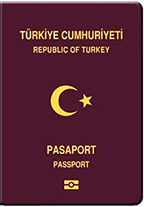 Tek girişli 15 günlük Yunanistan vizesi ( bu sadece 6 Yunanistan 'ın Rodos, Kos, Samos, Midilli ve Sakız adalarını kapsamaktadır. Bu vize SCHENGEN VİZESİ değildir.Bu adalar dışında bu vize kullanılamaz. ) için tek yapmanız gereken gerekli evrakların seyahat tarihinden en az 7 gün önce Geziyoz ofisine ulaştırılması gerekmektedir.Bu vize Türkiye, Rusya ve Ukrayna vatandaşları için geçerlidir.Hizmet, hususi veya diplomatik pasaport başvurusu için 5682 sayılı Pasaport Kanunu'nda belirtilen şartları taşımayan kişiler umuma mahsus pasaport başvurusunda bulunabilirler. Hususi Pasaportlar ( Vizesiz seyahat imkanı bulunmaktadır. )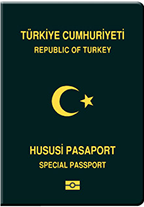 YEŞİL PASAPORT SAHİBİ TÜRK VATANDAŞLARINA YUNANİSTANI ZİYARETLERİNDE VİZE GEREKMEMEKTEDİR.Hususi pasaportlar; Türkiye Büyük Millet Meclisi eski üyeleri, eski Bakanlar ile birinci, ikinci ve üçüncü derece kadrolarda bulunan veya bu kadrolar karşılık gösterilmek veya T.C. Emekli Sandığı ile ilgilendirilip emekli kesenekleri bu derecelerden kesilmek suretiyle sözleşmeli olarak çalıştırılan Devlet memurları ve diğer kamu görevlilerine; diplomatik pasaport verilmesini gerektiren vazifelerden başka herhangi bir resmi vazife ile veya kendi hesaplarına yabancı ülkelere gittikleri zaman verilir.Bankacılık Düzenleme ve Denetleme Kurulu ve Tasarruf Mevduatı Sigorta Fonu Kurulu üyeleri için, T.C. Emekli Sandığı ile ilgilendirilme ve emekli keseneklerinin bu derecelerden kesilmesi şartı aranmaz.Bunlardan emeklilik veya çekilme sebepleri ile vazifelerinden ayrılmış olanlara da bu tür pasaport verilir.Büyükşehir il ve ilçe belediye başkanlarına, görevleri süresince hususi pasaport verilir.Hususi pasaport alabilecek durumda bulunanların eşlerine de aynı tür pasaport verilir.Hususi pasaport almaya hakkı bulunduğu sırada vefat edenlerin dul eşlerine başkası ile evlenmemiş ise aynı türden pasaport verilmesi mümkündür.Hususi damgalı pasaport alabilecek durumda bulunanların ergin olmayan veya ergin olsalar dahi yanlarında yaşayıp evli bulunmayan ve iş sahibi olmayan öğrenimi devam eden çocuklarına 25 yaşının ikmaline kadar, yine ergin olsalar dahi yanlarında yaşayıp evli bulunmayan ve iş sahibi olmayan, aynı zamanda bedensel, zihinsel veya ruhsal özürlerinden en az biri nedeniyle sürekli bakıma muhtaç durumda olduğu resmi sağlık kurumlarının düzenlediği sağlık kurulu raporu ile belgelenen çocuklarına da hususi damgalı pasaport verilir. Hizmet Pasaportları 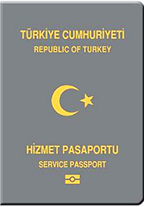 Hizmet Pasaportları, Hükümetçe, Özel İdarelerce veya Belediyelerce resmi vazifeyle dış memleketlere gönderildiklerinde veya dış memleketlerde vazifeye alınanlara, Türkiye Cumhuriyetinin üyesi bulunduğu uluslararası kuruluşlarda memur statüsünde çalışanlara, Türk Hava Kurumu ve Türkiye Kızılay Cemiyetince görevlendirilenlere verilir.Hizmet damgalı pasaport alabilecek durumda bulunanların eşlerine, ergin olmayan veya ergin olsalar dahi yanlarında yaşayıp evli bulunmayan ve iş sahibi olmayan öğrenimi devam eden çocuklarına 25 yaşının ikmaline kadar, yine ergin olsalar dahi yanlarında yaşayıp evli bulunmayan ve iş sahibi olmayan, aynı zamanda bedensel, zihinsel veya ruhsal özürlerinden en az biri nedeniyle sürekli bakıma muhtaç durumda olduğu resmi sağlık kurumlarının düzenlediği sağlık kurulu raporu ile belgelenen çocuklarına da hak sahibi kişinin pasaportu ile aynı süre geçerli hizmet damgalı pasaport verilir. Diplomatik Pasaportlar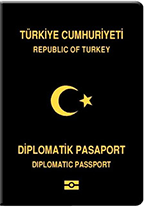 Diplomatik pasaportlar, Dışişleri Bakanlığı ile yabancı memleketlerde Türkiye Cumhuriyeti Büyükelçilik ve Konsoloslukları tarafından Türkiye Büyük Millet Meclisi Üyelerine, Türkiye Büyük Millet Meclisi üyesi olmayan Bakanlara, Anayasa Mahkemesi, Yargıtay, Danıştay, Askeri Yargıtay, Askeri Yüksek İdare Mahkemesi, Uyuşmazlık Mahkemesi, Sayıştay, Genel Kurmay birinci ve ikinci başkanlarına, Cumhuriyet Başsavcısına, orgenerallere, oramirallere, eski cumhurbaşkanlarına, yasama meclisleri eski başkanlarına, eski başbakanlar ve dışişleri eski bakanlarına, Cumhurbaşkanlığı Genel Sekreterine, Başbakanlık ve bakanlık müsteşarları ile Diyanet İşleri Başkanına, Büyükelçilik unvanı almış olanlar ile, Dışişleri Bakanlığı meslek mensuplarına, Cumhurbaşkanlığı Genel Sekreterliği üst düzey görevlilerinden resmi bir görevle gönderilenlere, Türkiye Cumhuriyeti dış temsilcilikleri nezdinde memur edilen müşavirlere, ataşelere ve muavinlerine, Hükümet adına milletlerarası resmi müzakereler yapılması, mukavelenameler akdi için veya milletlerarası toplantılarla kongre ve konferanslara katılmak üzere gönderilenlere ve yabancı devletler veya millletlerarası teşekküller nezdinde daimi veya geçici görev yapmak üzere gönderilenlere, siyasi kuryelere verilir.Diplomatik pasaport alabilecek durumda bulunan veya alan kimselerin sıfat veya vazifeleri devam ettiği müddetçe, eşlerine, ergin olmayan veya ergin olsalar dahi yanlarında yaşayıp evli bulunmayan ve iş sahibi olmayan öğrenimi devam eden çocuklarına 25 yaşının ikmaline kadar, yine ergin olsalar dahi yanlarında yaşayıp evli bulunmayan ve iş sahibi olmayan, aynı zamanda bedensel, zihinsel veya ruhsal özürlerinden en az biri nedeniyle sürekli bakıma muhtaç durumda olduğu resmi sağlık kurumlarının düzenlediği sağlık kurulu raporu ile belgelenen çocuklarına da hak sahibi kişinin pasaportu ile aynı süre geçerli diplomatik pasaport verilir.Diplomatik pasaportlar hiçbir harç veya resme tabi değildir.Günübirlik Seyahatlerinizde    Vize gerekmektedir. Vize gerekmemektedir. Vize gerekmemektedir. Vize gerekmemektedir.Transit / Tek Yön SeyahatlerinizdeVize gerekmektedir. Vize gerekmemektedir. Vize gerekmemektedir. Vize gerekmemektedir.Açık Dönüş SeyahatlerinizVize gerekmektedir.
Hızlı vize imkanı bulunmaktadır. Vize gerekmemektedir. Vize gerekmemektedir. Vize gerekmemektedir.